Na temelju članka 4. Odluke o osnivanju kulturnog vijeća Primorsko-goranske županije („Službene novine“ broj 02/05 i 26/09), Upravni odjel za kulturu, sport i tehničku kulturu Primorsko-goranske županije, upućuje J A V N I  P O Z I Vza predlaganje kandidata za članove Kulturnog vijeća Primorsko-goranske županijeI.Županijska skupština Primorsko-goranske županije osnovala je Kulturno vijeće radi predlaganja ciljeva kulturne politike i mjera za njezino provođenje, te razmatranje i predlaganje mjera za poticanje i promicanje profesionalnog kulturnog i umjetničkog stvaralaštva na području Primorsko-goranske županije (nastavno: Kulturno vijeće).II.Pozivaju se ustanove kulture i druge institucije iz djelatnosti kulture te udruge u kulturi koje djeluju na području Primorsko-goranske županije, da podnesu pisane i obrazložene prijedloge kandidata za članove Kulturnog vijeća.III.Za članove Kulturnog vijeća mogu biti kandidirani djelatnici u kulturi i umjetnici s područja Primorsko-goranske županije koji svojim dosadašnjim dostignućima kao i poznavanjem problematike vezane uz kulturu i kulturnu politiku mogu pridonijeti ostvarenju ciljeva radi kojih je Kulturno vijeće osnovano.	Član Kulturnog vijeća ne može biti osoba koja ima udio u vlasništvu ili sudjeluje u upravljanju pravne osobe koja obavlja djelatnost u kulturi iz područja Kulturnog vijeća.IV.Prijedlozi za člana Kulturnog vijeća obavezno moraju sadržavati sljedeće podatke:naziv i sjedište ovlaštenog predlagatelja,podatke o kandidatu (životopis) i kontakt kandidata,obrazloženje prijedloga.V.Prijedlog mora biti potpisan od strane ovlaštene osobe predlagatelja i ovjeren pečatom.VI.Prijedlozi kandidata za članove Kulturnog vijeća mogu se predati najkasnije do 3. veljače 2017. godine putem pisarnice Primorsko-goranske županije osobno ili poštom preporučeno na adresu:PRIMORSKO-GORANSKA ŽUPANIJA Upravni odjel za kulturu, sport i tehničku kulturu Rijeka, Slogin kula 2s naznakom:  „PRIJEDLOG KANDIDATA ZA ČLANOVE KULTURNOG VIJEĆA PGŽ“ VII.Između predloženih kandidata devet članova Kulturnog vijeća imenovat će Županijska skupština na prijedlog Župana.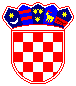 REPUBLIKA HRVATSKA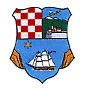 PRIMORSKO-GORANSKA ŽUPANIJA Upravni odjel za kulturu, sport i tehničku kulturu